Publicado en  el 15/07/2016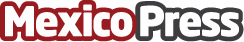 Sobrepeso, una enfermedad mortalLas personas con sobrepeso pierden, en promedio, un año de esperanza de vida, un tributo que crece con los kilos y puede llegar a 10 años en caso de obesidad grave, según un estudio publicado este jueves en el semanario médico británico The Lancet.Datos de contacto:Nota de prensa publicada en: https://www.mexicopress.com.mx/sobrepeso-una-enfermedad-mortal Categorías: Internacional Nacional Nutrición http://www.mexicopress.com.mx